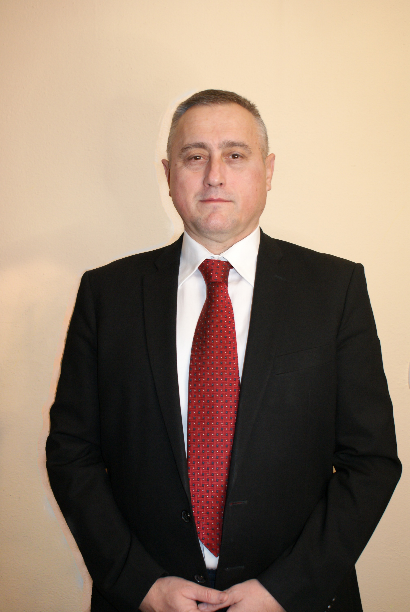 Проф.др ЗОРАН ГОВЕДАР, професор Шумарског факултета Универзитета у Бањој Луци, Рођен 01.01.1967, Кљевци, Сански МостУжа научна област – Гајење шумаЗа дописног члана АНУРС-а у радном саставу изабран је 22.12.2021. годинеБИОГРАФИЈАЗоран Говедар је рођен 01. јануара 1967. године у селу Кљевци код Санског Моста од оца Војислава и мајке Јованке рођене Перишић. У Санском Мосту је завршио основну и шумарску техничку школу, а дипломирао је 1991. године на Шумарском факултету у Сарајеву. Војни рок је служио у ЈНА од 1985 до 1986. године у Јастебарском. Постдипломске студије на Шумарском факултету у Београду похађао је од 1995-1997. године и магистрирао је 2000. године. Докторирао је 26. новембра 2005. године на Шумарском факултету у Београду на тему „Начини природног обнављања мјешовитих шума јеле и смрче (Abieti Piceetum illyricum) на подручју западног дијела Републике Српске“ под менторством проф. др Љубивоја Стојановића. Од 1991. до 1995. године радио је као технолог у ШИП „Сана“ – Сански Мост, а 01. новембра 1995. године изабран је за асистента на предмету Гајење шума на Шумарском факултету у Бањој Луци.  Током 1998. године боравио је на стручном усавршавању у Италији из области управљања националним парковима и заштићеним шумским подручјима (Azienda Regionale Delle Forestе, Lombardia, Milano). У звање доцента на предмету Гајење шума изабран је 16.03.2006. године, у звање ванредног професора биран је 21.07.2011. године, а у звање редовног професора 27.04.2017. године за ужу научну област Гајење шума. На Филозофском факултету у Источном Сарајеву (одсјек Географија) радио је хонорарно као виши асистент и наставник од 2000. до 2008. године. У периоду 2006.–2008. године обављао је дужност продекана за наставу на Шумарском факултету у Бањој Луци, а од 2008. до 2016. године у два мандата био је декан на истом факултету. Био је ментор бројних дипломских и мастер радова, коментор једне докторске дисертације и ментор двије докторске дисертације. Запослен је на Шумарском факултету Универзитета у Бањој Луци, као наставник на сва три циклуса студија на предметима из уже научне области Гајење шума, и ангажован је као наставник на другом и трећем циклусу студија на Пољопривредном факултету у Бањој Луци. На Шумарском факултету у Бањој Луци од 2018. године руководилац је трећег циклуса студија. Аутор је уџбеника „Гајење шума – еколошке основе“ и „Гајење шума посебне намјене“, двије монографије „Биомаса као обновљиви извор енергије“ и „Физиологија врба“ и поглавља у монографији „Dynamics, Silviculture and Management of Mixed Forests“. Уредник је и коаутор монографије „План пошумљавања голети и газдовања шумским културама Републике Српске“.  До 2021. године објавио је 17 радова у научним часописима међународног значаја и 120 научних радова у часописима националног значаја и у зборницима радова домаћих и међународних конференција. Аутор је 4 пленарна реферата на научним скуповима. Члан је Одбора за биотехничке науке и Одбора за село  у АНУРС. Сарадник је код израде Енциклопедије Републике Српске у Редакцији за пољопривреду, шумарство и водопривреду. Представник је Републике Српске и БиХ у међународној организацији за природи блиско газдовање шумама у Европи (ProSilva). Стални је члан и потпредсједник традиционалних међународних научних конференција „Шуме Евроазије“. Члан је Савјета шумарских експерата Европе, Управног одбора научно-истраживачког Европског дефендологија центра, Удружења наставника и сарадника Универзитета у Бањој Луци и Управног одбора Савеза инжењера шумарства Републике Српске. Члан је редакционих и научних одбора часописа „Гласник“ - Шумарски факултет у Бањој Луци; „Гласник“ - Шумарски факултет у Београду; „Шумарство“ - Удружење шумарских инжењера и техничара Србије; „Forest Review“ - Шумарски факултет Универзитета Кирил и Методије у Скопљу; „Дефендологија“ - Европски дефендологија центар у Бањој Луци; „Resources and Technology“ - Petrozavodsk State University; „Forests“ - MDPI, Basel; „Forestry engineering journal“ - Voronezh State University. Учесник је у оснивању међународне Конференцијe декана и директора шумaрских школа и факултета Европе (Conference of Deans and Directors of European Forestry Faculties and Schools - ConDDEFFS). Награђен је посебном дипломом и почасном повељом од стране Московског државног техничког универзитета по имену Баумана. Од 1995. године живи у Бањој Луци са супругом Олгом и кћеркама Јованом (1999) и Бојаном (2001). За дописног члана у радном саставу Академије наука и умјетности Републике Српске изабран 22. децембра 2021. године.